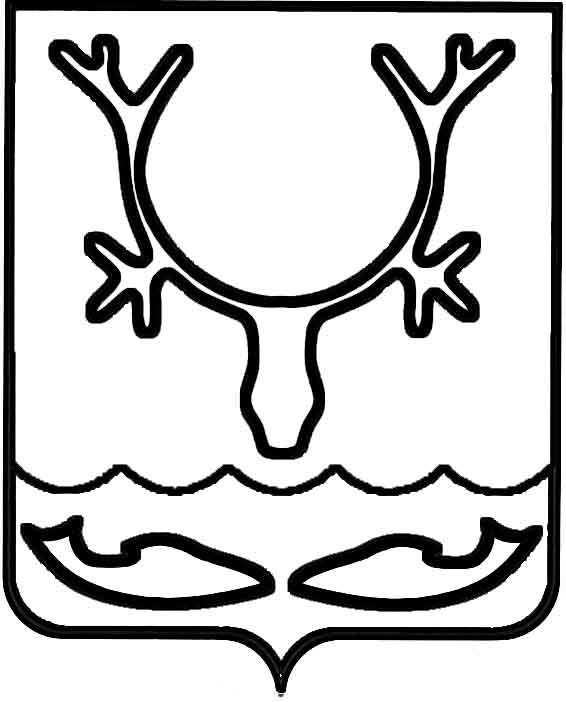 Администрация МО "Городской округ "Город Нарьян-Мар"ПОСТАНОВЛЕНИЕот “____” __________________ № ____________		г. Нарьян-МарНа основании Федерального закона от 06.10.2003 № 131-ФЗ "Об общих принципах организации местного самоуправления в Российской Федерации"               в целях реализации муниципальной программы МО "Городской округ "Город Нарьян-Мар" "Создание условий для экономического развития" Администрация МО "Городской округ "Город Нарьян-Мар" П О С Т А Н О В Л Я Е Т:1.	Утвердить изменения в отдельные постановления Администрации МО "Городской округ "Город Нарьян-Мар" (Приложение).2.	Настоящее постановление вступает в силу с момента его подписания          и подлежит официальному опубликованию.Приложение к постановлению Администрации МО "Городской округ "Город Нарьян-Мар" от 22.07.2015 № 859Изменения в отдельные постановления Администрации МО"Городской округ "Город Нарьян-Мар"1.	В постановлении Администрации МО "Городской округ "Город Нарьян-Мар"      от 28.06.2011 № 1129 "О комиссии по отбору субъектов малого и среднего предпринимательства для предоставления субсидий":1)	в наименовании и далее по тексту слова "субъектов малого и среднего предпринимательства для предоставления субсидий" заменить словами "получателей поддержки из бюджета МО "Городской округ "Город Нарьян-Мар" в рамках муниципальной программы МО "Городской округ "Город Нарьян-Мар" "Создание условий для экономического развития".2.	В Положении о Комиссии по отбору субъектов малого и среднего предпринимательства для предоставления субсидий, утвержденном постановлением Администрации МО "Городской округ "Город Нарьян-Мар" от 28.06.2011 № 1129:1)	в пункте 1.1. слова "долгосрочной целевой программы "Поддержка малого и среднего предпринимательства на территории МО "Городской округ "Город            Нарьян-Мар" на 2011 - 2013 годы" (далее - долгосрочная целевая программа)" заменить словами "муниципальной программы МО "Городской округ "Город Нарьян-Мар" "Создание условий для экономического развития" (далее – муниципальная программа)";2)	в пункте 1.3. слова "субъектов малого и среднего предпринимательства" и "долгосрочной целевой" заменить словами "получателей поддержки из бюджета МО "Городской округ "Город Нарьян-Мар" и "муниципальной" соответственно;3)	в пункте 2.4.:	-	абзац пятый изложить в новой редакции "- готовит соглашение и проект распоряжения о предоставлении субсидии;";	-	абзац шестой дополнить словами "в течение пяти дней со дня принятия решения".4)	в пункте 2.10. второе предложение дополнить словами "в течение пяти дней       со дня принятия решения".5)	пункт 2.11. изложить в новой редакции:"Результаты работы Комиссии оформляются протоколом, который подписывается всеми членами комиссии. В случае принятия Комиссией решения о предоставлении субсидии протокол Комиссии является основанием для заключения соглашения и издания распоряжения о предоставлении субсидий.".3.	В постановлении Администрации МО "Городской округ "Город Нарьян-Мар" от 21.05.2013 № 900 "О внесении изменения в состав комиссии по отбору субъектов малого и среднего предпринимательства для предоставления субсидий" в наименовании и далее по тексту слова "субъектов малого и среднего предпринимательства                     для предоставления субсидий" заменить словами "получателей поддержки из бюджета МО "Городской округ "Город Нарьян-Мар" в рамках муниципальной программы МО "Городской округ "Город Нарьян-Мар" "Создание условий для экономического развития".4.	В постановлении Администрации МО "Городской округ "Город Нарьян-Мар" от 13.02.2014 № 393 "О внесении изменений в состав комиссии по отбору субъектов малого и среднего предпринимательства для предоставления субсидий" в наименовании и далее по тексту слова "субъектов малого и среднего предпринимательства                     для предоставления субсидий" заменить словами "получателей поддержки из бюджета МО "Городской округ "Город Нарьян-Мар" в рамках муниципальной программы МО "Городской округ "Город Нарьян-Мар" "Создание условий для экономического развития".5.	В постановлении Администрации МО "Городской округ "Город Нарьян-Мар" от 16.06.2014 № 1554 "О внесении изменений в состав комиссии по отбору субъектов малого и среднего предпринимательства для предоставления субсидий" в наименовании и далее по тексту слова "субъектов малого и среднего предпринимательства                      для предоставления субсидий" заменить словами "получателей поддержки из бюджета МО "Городской округ "Город Нарьян-Мар" в рамках муниципальной программы МО "Городской округ "Город Нарьян-Мар" "Создание условий для экономического развития".6.	В постановлении Администрации МО "Городской округ "Город Нарьян-Мар" от 19.03.2015 № 360 "О внесении изменения в постановление Администрации МО "Городской округ "Город Нарьян-Мар" от 13.02.2014 № 393 "О внесении изменений           в состав комиссии по отбору субъектов малого и среднего предпринимательства                для предоставления субсидий" в наименовании и далее по тексту слова "субъектов малого и среднего предпринимательства для предоставления субсидий" заменить словами "получателей поддержки из бюджета МО "Городской округ "Город              Нарьян-Мар" в рамках муниципальной программы МО "Городской округ "Город Нарьян-Мар" "Создание условий для экономического развития".2207.2015859О внесении изменений в отдельные постановления Администрации МО "Городской округ "Город Нарьян-Мар" Глава МО "Городской округ "Город Нарьян-Мар" Т.В.Федорова